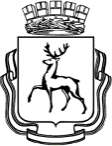 АДМИНИСТРАЦИЯ ГОРОДА НИЖНЕГО НОВГОРОДАДепартамент образованияМуниципальное бюджетное общеобразовательное учреждение «Лицей № 87 имени Л.И.Новиковой»ул. Красных Зорь, 14а г. Нижний Новгород, 603047, тел./факс (831) 224- 03- 82, e-mail: lyceum-87@yandex.ruИнформация о действующих экспериментальных площадках в 2016-2017 годуФедеральная инновационная площадка «Проектно-сетевой институт инновационного образования» ГБОУ ДПО НИРО (Приказ ректора ГБОУ ДПО НИРО «О вхождении школ Нижегородской области в Федеральную инновационную площадку ГБОУ ДПО НИРО «Проектно-сетевой институт инновационного образования» № 123 от 31.05.2012 г.) до 2017 года:  МБОУ «Лицей № 87 имени Л.И. Новиковой» – участник площадки в составе Проектно-сетевого института инновационного образования.Федеральная  инновационная площадка «Моделирование социализирующей воспитательной системы образовательного учреждения на основе адаптивных организационных структур» (приказ министерства образования и науки РФ «О статусе федеральной инновационной площадки» от 4 июня 2013 г. № 430) до 2016 года: площадка на базе лицея.Сетевая экспериментальная площадка Образовательного частного учреждения дополнительного профессионального образования Открытый институт «Развивающее образование» по теме «Апробация отдельных учебных предметов в основной и старшей школе в рамках подготовки к введению ФГОС основного и среднего общего образования» – участник экспериментальной площадки по апробации курса «Физика», приказ «О создании сетевой Федеральной инновационной площадки» от 10 мая 2016 года № 15 (на 2016 – 2017 учебный год)Заместитель директора по НМР                               Крылова М.А.31.05.2017